Universidad Nacional José Faustino Sánchez CarriónFACULTAD DE EDUCACIÓNSilabo de Práctica de Observación DidácticaI.    INFORMACIÓN GENERAL:DEPARTAMENTO ACADÉMICO  : Ciencias de La Educación y Tecnología EducativaESCUELA 			: Educación Inicial y ArteESPECIALIDAD		: Educación Inicial y ArtePROFESOR			: ASIGNATURA		: Práctica De Observación DidácticaPRE REQUISITOS		: Práctica De Observación De GestiónCÓDIGO			: 605AREA CURRICULAR		: Formación  ProfesionalHORAS			: 02CRÉDITOS			: 02CICLO – SEMESTRE		: VI – 2017-I CORREO ELECTRÓNICO	 : Mg. Isabel Dolores ClarosII.  SUMILLA:El desarrollo  de esta asignatura  nos lleva a un proceso de percepción y reconocimiento sistemático de los diferentes aspectos de la  tarea docente, de igual forma nos permite hacer el análisis del nivel de desarrollo y  funcionamiento, tratando  que los avances tengan un  fundamento  profesional y que sea coherente con  los diversos aspectos de la  realidad.Buscando de esta manera que el estudiante conozca el Diseño Curricular Nacional de la Educación Básica Regular, donde pueda localizar el programa curricular de Educación Inicial, los enfoques pedagógicos de este nivel, considerando también el desempeño docente en el  proceso de enseñanza aprendizaje así  como los criterios básicos para la organización del aula.III. OBJETIVOS GENERALES:3.1 Conocer las bases teóricas y conceptuales de la Práctica de Observación Didáctica acorde al Diseño curricularNacional de  la Educación  Básica Regular, donde se plantea el enfoque pedagógico del nivel   inicial y losPrincipios de  la educación.3.2 Observar el trabajo de las docentes, registrando el desarrollo en beneficio de niños y niñas en el marco delNivel  inicial por lo tanto conoce y elabora una unidad didáctica3.3 Conoce  y  explica  los criterios básicos para la buena  organización del aula  y  como saber  emplear el tiempo  en  forma puntual y oportuna.IV. CONTENIDOS CURRICULARES:         4.1    Investigación interdisciplinaria sobre teorías distintas.         4.2    Educación intelectual y desarrollo  personal en la sociedad.         4.3    Exposición y análisis del tema en referencia.V. UNIDADES DE APRENDIZAJEUNIDAD I	: CONOCE LAS BASES TEORICAS Y CONCEPTUALES DEL PROGRAMA CURRICULAR DEL NIVEL  INICIALUNIDAD II	: ORGANIZACIÓN DEL AULAUNIDAD III	: LA OBSERVACIÓN DEL PROCESO ENSEÑANZA - APRENDIZAJEUNIDAD IV	: ORGANIZACIÓN Y EVALUACION DE LAS ACTIVIDADES DE APRENDIZAJEVI.  ESTRATEGIAS METODOLOGICAS:VII.  RECURSOS, MEDIOS Y MATERIALES EDUCATIVOS:VIII.  SISTEMAS DE EVALUACION:La modalidad del curso Práctica de Observación  Didáctica es la asistencia obligatoria a las prácticasEl 30% de inasistencia a las prácticas inhabilita el derecho del  estudiante a participar en la evaluación.Se recomienda el NO USO DE CELULARES durante el desarrollo de las prácticas.Asistir correctamente  uniformados (mandil y solapero)El promedio de notas es el  siguiente: TP1: 35%    T P2: 35%   T.A:30%El promedio final  se  obtiene sumando los  promedios del TP1+TP2+TAIX.  BIBLIOGRAFIA GENERAL:MINISTERIO  DE EDUCACIÓN	: “Programación Curricular Básica de Educación Inicial” Dirección Nacional de   Educación Inicial   Lima - 2008MINISTERIO  DE EDUCACIÓN	: Propuesta Pedagógica de Educación Inicial         Lima 2006MINISTERIO  DE EDUCACIÓN	: Reglamento de Educación Inicial  Lima – Perú  1983MAGALLANES CASTILLA, MARÍA  : Educación Inicial” – Manual Práctico Edición J.C Lima 2002				                                                      Huacho, abril del 2018                      ---------------------------------------------------                                                           DOCENTECAPACIDADESCONTENIDOSSEMANASSESIONESAnálisis del DCN del nivel   inicial.1.1  El D.C.N. de la EBR del nivel inicial11Análisis  y  comentario de la propuesta pedagógica del  nivel inicial.1.2  Fundamentos de la Educación Inicial22Comprensión de los  principios  educativos del nivel  inicial.1.3  Principios de la acción educativa en la        Educación Inicial33Análisis y comprensión  de las características  de los niños de 0 a 6 años1.4  Desarrollo de los niños de 0 a 6 años44BIBLIOGRAFÍA:Diseño Curricular Nacional del Ministerio de Educación Básica Regular (2009).Ministerio de Educación Propuesta pedagógica de Educación Inicial (2009)BIBLIOGRAFÍA:Diseño Curricular Nacional del Ministerio de Educación Básica Regular (2009).Ministerio de Educación Propuesta pedagógica de Educación Inicial (2009)BIBLIOGRAFÍA:Diseño Curricular Nacional del Ministerio de Educación Básica Regular (2009).Ministerio de Educación Propuesta pedagógica de Educación Inicial (2009)BIBLIOGRAFÍA:Diseño Curricular Nacional del Ministerio de Educación Básica Regular (2009).Ministerio de Educación Propuesta pedagógica de Educación Inicial (2009)CAPACIDADESCONTENIDOSSEMANSESIONESDesarrollo de Pautas para organizar el aula2.1  Organización del Aula55Preparación del  sector de juego2.2  Sector de Juegos66Orienta y embellece las zonas de trabajos con niños2.3  Ambientación772.4  Iluminación88BIBLIOGRAFÍA:Diseño Curricular Nacional del Ministerio de Educación Básica Regular (2009).Ministerio de Educación Propuesta pedagógica de Educación Inicial (2009)BIBLIOGRAFÍA:Diseño Curricular Nacional del Ministerio de Educación Básica Regular (2009).Ministerio de Educación Propuesta pedagógica de Educación Inicial (2009)BIBLIOGRAFÍA:Diseño Curricular Nacional del Ministerio de Educación Básica Regular (2009).Ministerio de Educación Propuesta pedagógica de Educación Inicial (2009)BIBLIOGRAFÍA:Diseño Curricular Nacional del Ministerio de Educación Básica Regular (2009).Ministerio de Educación Propuesta pedagógica de Educación Inicial (2009)CAPACIDADESCONTENIDOSSEMANASESIONESDesarrolla  programas de la asignatura.3.1  El proceso de enseñanza aprendizaje99Analiza valora y ejecuta el proceso de enseñanza y aprendizaje.3.2  Sistematización de proceso de          enseñanza  aprendizaje1010Desarrolla y ejecuta el proceso pedagógico.3.4  Momentos Pedagógicos1111Dramatiza momentos pedagógicos.3.5  Practica de  momentos pedagógicos1212BIBLIOGRAFÍA:Diseño Curricular Nacional del Ministerio de Educación Básica Regular (2009).Ministerio de Educación Propuesta pedagógica de Educación Inicial (2009)BIBLIOGRAFÍA:Diseño Curricular Nacional del Ministerio de Educación Básica Regular (2009).Ministerio de Educación Propuesta pedagógica de Educación Inicial (2009)BIBLIOGRAFÍA:Diseño Curricular Nacional del Ministerio de Educación Básica Regular (2009).Ministerio de Educación Propuesta pedagógica de Educación Inicial (2009)BIBLIOGRAFÍA:Diseño Curricular Nacional del Ministerio de Educación Básica Regular (2009).Ministerio de Educación Propuesta pedagógica de Educación Inicial (2009)CAPACIDADESCONTENIDOSSEMANASESIONESOrdena, dirige y ejecuta el proceso enseñanza aprendizaje.4.1  Sistematización de procesos de          enseñanza aprendizaje1313Explica todo lo relacionado al área curricular.4.2  La carpeta pedagógica1414Contribuye al desarrollo de la carpeta pedagógica.4.3 Presentación de la carpeta pedagógica final1515Carpeta Pedagógica4.4  Informe final de las prácticas.1616BIBLIOGRAFÍA:Diseño Curricular Nacional del Ministerio de Educación Básica Regular (2009).Ministerio de Educación Propuesta pedagógica de Educación Inicial (2009)MAGALLANES CASTILLA, MARÍA: Educación Inicial” – Manual Práctico Edición J.C Lima 2002BIBLIOGRAFÍA:Diseño Curricular Nacional del Ministerio de Educación Básica Regular (2009).Ministerio de Educación Propuesta pedagógica de Educación Inicial (2009)MAGALLANES CASTILLA, MARÍA: Educación Inicial” – Manual Práctico Edición J.C Lima 2002BIBLIOGRAFÍA:Diseño Curricular Nacional del Ministerio de Educación Básica Regular (2009).Ministerio de Educación Propuesta pedagógica de Educación Inicial (2009)MAGALLANES CASTILLA, MARÍA: Educación Inicial” – Manual Práctico Edición J.C Lima 2002BIBLIOGRAFÍA:Diseño Curricular Nacional del Ministerio de Educación Básica Regular (2009).Ministerio de Educación Propuesta pedagógica de Educación Inicial (2009)MAGALLANES CASTILLA, MARÍA: Educación Inicial” – Manual Práctico Edición J.C Lima 2002PROCEDIMIENTOSACTIVIDADES DE APRENDIZAJESINTERROGANTES O PROBLEMAS PRIORITARIOSCOGNITIVASTemáticaProblemas de la I.E.COGNITIVASDebatesSolución de ProblemasCOGNITIVASExposiciónTemasCOGNITIVASMapas Conceptuales Temas de alumnos problemasCOGNITIVASCuadros SinópticosDesarrollo sistemático de TemasCOGNITIVASAnálisis Situación  actualCOGNITIVASConclusionesSugerenciasAPLICATIVASRazonamiento sugerenteExposición de problemaAPLICATIVASLectura temáticaDe contenido pedagógicoAPLICATIVASTrabajo dirigidoAcordes al temaAPLICATIVASDinámicosComprobación está acorde a situación temáticasAPLICATIVASAutoevaluaciónAPLICATIVASHeteroevaluaciónFORMATIVASReflexiónPara el cambioFORMATIVASActitud valorativaTener confianzaFORMATIVASActitud criticaOpinión respetablesFORMATIVASActitud creativaProducción de textosFORMATIVASActitud reforzadoraRetroalimentaciónRECURSOSMEDIOSMATERIALESCuadernosAnotacionesAulaLibrosInvestigaciónBibliotecaDiccionariosSemánticaHemerotecaSeparatasComplementaciónProgramacionesRevistasInformaciónAudiciónRadioComentariosRevisión - análisisTV.AnálisisComputadoraCienciaCRITERIOSINIDICADORESINSTRUMENTOSInvestigaciónPresentación o realidadAutoevaluaciónExposiciónConocimientoIntervención oralTeoría, resúmenesRedacciónPruebas objetivasEjerciciosEjecuciónValoración al dominioMaterialesElaboraciónFicha de Monitoreo.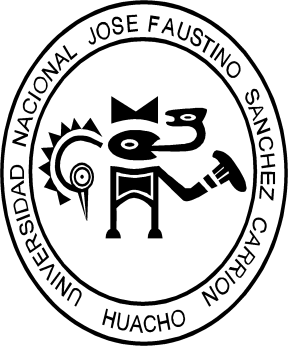 